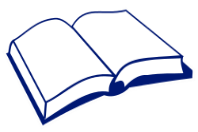 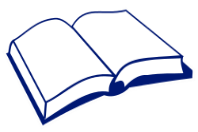 I Can StatementBefore teachingAfter teachingTeacher assessmentEmerging1/2Emerging1/2Developing3/4/5Developing3/4/5Developing3/4/5Secure6/7Secure6/7Mastery8/9/10Mastery8/9/10Mastery8/9/10